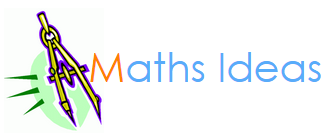 ‘Odd one out’ numeracy questionsQ1Here are three numbers.23	36	40Give a reason why each number could be the odd one out.Q2Here are three numbers.19	15	6Give a reason why each number could be the odd one out.Q3Here are three numbers.10	36	90Give a reason why each number could be the odd one out.Q4Here are three numbers.12	16	10Give a reason why each number could be the odd one out.www.mathsideas.com